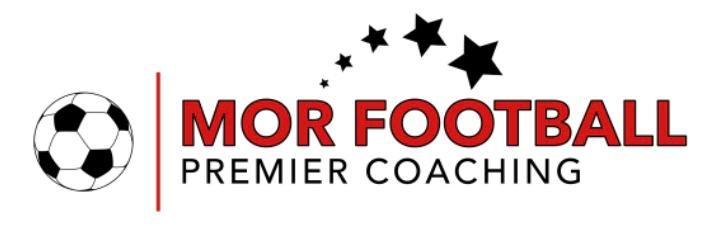 Inflatable Terms and AgreementTerms and conditionsHIRE AGREEMENT Including TERMS and CONDITIONS of HIRE for INFLATABLESBooking & CancellationOnly a provisional booking can be made by telephone or email.A 50% non-refundable deposit is required to secure the booking.All bookings will be confirmed by MOR Football Ltd upon receipt of a signed Booking Form and cleared deposit.The balance is payable 7 days prior to the date of hireIn the event of your cancellation, the deposit is forfeited – as it is non-refundable. However, if more than 14 days’ notice is given the deposit can be transferred to re-book on another day subject to availability.Any changes to the booking must be received in writing and agreed by MOR Football Ltd prior to the event.If MOR Football Ltd cancels the booking full monies will be refunded.Inflatables can be used indoor and outdoorThe package prices include hire for half a day (any 4 hours between 9am and 5pm) or full day. (Alternative hours can be agreed with MOR Football Ltd upon booking)£30 charge for overnight hire, with inflatables picked up in AM after the day hirtdDelivery and SetupIt is the Hirer’s responsibility to check the site measurements for the required package, and also to ensure that there will be adequate space surrounding the inflatables. If sufficient space is not available at the venue site for the package ordered, we reserve the right to remove items, at our discretion, for health and safety reasons. However, you will still be charged for them.Please allow up to 30 minutes before the event for MOR Football Ltd to deliver and setup the equipment, and 30 minutes after the event for them to take down and remove the equipment.It is the responsibility of the Hirer to ensure easy access to the venue for unloading and loading of equipment. Any restrictions (e.g. lack of parking, stairs) must be reported to MOR Football Ltd prior to the event. Failure to do so may result in an additional fee being payable by the Hirer.The packages include free setup and delivery to venues within Bedfordshire (Shefford, Stotfold, Henlow, Arlsey, Biggleswade and surrounding areas). Hertfordshire (Stevenage, Hitchin, Letchworth, Baldock and surrounding areas) Additional venues outside of the specified areas may incur a delivery fee. Please contact us for details.We will endeavour to arrive and setup on time, but MOR Football Ltd will not be held responsible for delay incurred due to circumstances beyond our control (e.g. traffic problems, bad weather).MOR Football Ltd will setup the equipment considering full safety of the children. We will not accept any responsibility for accidents, injury or damage during the period of hire.A returnable deposit of £50 in cash for loss, damage or soiling of equipment will be required on the day of Hire and will be returned at the end after the equipment has been checked by MOR Football Ltd and all is in order. If damage or loss has occurred, the loss or damage deposit will be retained. Quotes will be sourced for replacement or mending and any extra costs will be charged to the Hirer.Health & SafetyIt is the responsibility of the person who is hiring the inflatables to ensure that all possible steps are taken to avoid injury or damage. Please ensure that the following Safety Instructions are followed:The Penalty shootout/castle has an age limit of 13 years old. Please ensure no one over this age uses this inflatable.Please ensure that the Inflatables are kept in a clean condition – if we have to have the equipment professionally cleaned before the next hire, then the deposit money will be used to cover the cost of this.Occasionally check that the inflatable is still securely pegged down. Never switch the blower on and off whilst the inflatable is in useIf the inflatable fails for whatever reason, evacuate immediately to prevent injury.Please ensure that if it is raining that the blower and extension lead remain covered and are placed in a dry area. MOR Football accepts NO responsibility for damaged electrical equipment due to negligence.No food or drinks or chewing gum to be allowed on or near the inflatables this will avoid choking and mess (please note if the equipment is collected in a dirty condition then the person hiring it will incur a cleaning charge). All shoes, glasses, jewellery, badges MUST be removed before using the Penalty Shootout/castle. . It is recommended for hygiene reasons that socks should be worn whilst using the this equipment.No face paints, party poppers, coloured streamers or silly string to be used either on or near the Inflatables No smoking near the Inflatables A responsible Adult (over 18 years old) must always supervise the Inflatables. MOR Football Ltd do not supervise the event. MOR Football Ltd accepts no liability for any accidents or injuries that may occur whilst the equipment is on hire.Always ensure that the Inflatables is not overcrowded, and limit numbers according to the age and size of children using it.Children must not push, collide, fight or behave in a manner likely to injure or cause distress to others.No pets or sharp instruments to be allowed on or near the Inflatables Please ensure that an area of 3 feet (1 metre) around the Inflatables is completely clear.If extreme weather MOR Football has the right to cancel outdoor bookings to avoid damage to equipment.GeneralFootball Pool Table and Football Darts – please make sure all balls to kept with the inflatables prior to collection. Any damage to the equipment must be reported to MOR Football Ltd as soon as possible and may result in an additional fee.The Hirer will be responsible for any loss of equipment during the Hire Period and will be charged accordingly.MOR Football Ltd are covered by Public Liability Insurance, and a copy of this is available on request.DISCLAIMERPlease note that all persons using the inflatables do so at their own risk. The person/organisation hiring the equipment will be responsible/liable for any damage or injury occurring from or as a result of misuse or reckless use. These guidelines are for the safety of all people using this equipment, and it is the sole responsibility of the Hirer to ensure they are adhered to. Our company cannot accept any responsibility for any injury caused to anyone using this equipment.IF YOU ARE UNSURE OF ANYTHING, PLEASE DO NOT HESITATE TO CONTACT US on 07841778939